РЕГИОНАЛЬНЫЙ МОДЕЛЬНЫЙ ЦЕНТРДОПОЛНИТЕЛЬНОГО ОБРАЗОВАНИЯ ДЕТЕЙКРАСНОЯРСКОГО КРАЯ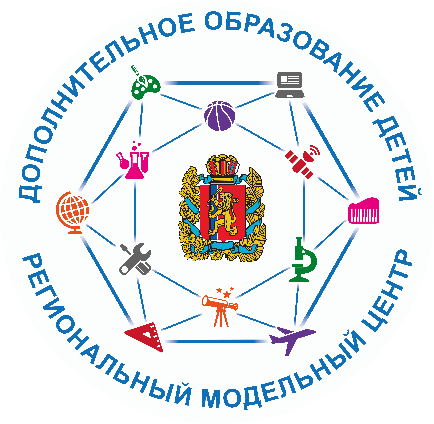 МЕТОДИЧЕСКИЕ РЕКОМЕНДАЦИИПО РАЗРАБОТКЕ И ОФОРМЛЕНИЮ ДОПОЛНИТЕЛЬНЫХ ОБЩЕОБРАЗОВАТЕЛЬНЫХ ОБЩЕРАЗВИВАЮЩИХ ПРОГРАММСоставитель:Аглиуллина Р.Ф., методист РМЦ ДОД Красноярского краяЭксперты:Лащёва Т.А., руководитель МОЦ Таймырского Долгано-Ненецкого районаМастихина Т.А., методист МОЦ г. ЛесосибирскаКрасноярск2021СОДЕРЖАНИЕВведение.II. 	Нормативно-правовые основания разработки дополнительных общеобразовательных общеразвивающих программ.Общие положения.Характеристика дополнительных общеобразовательных общеразвивающих программ.Классификация дополнительных общеобразовательных программ.Содержание дополнительных общеобразовательных общеразвивающих программ.Требования к условиям реализации программ.Порядок проверки и утверждения дополнительных общеобразовательных общеразвивающих программ. III.		Структура и оформление дополнительной общеобразовательной общеразвивающей программы. 3.1.  	Основные характеристики программы.3.2.		Титульный лист. 3.3.		Технические требования к оформлению программы.IV.	Оформление и содержание структурных элементов дополнительной общеобразовательной общеразвивающей программы.4.1. Комплекс основных характеристик дополнительной общеобразовательной общеразвивающей программы4.1.1 Пояснительная записка.4.1.2.	Цель и задачиСодержание программы.Планируемые результаты. Комплекс организационно-педагогических условий.Календарный учебный график; Условия реализации программы; Формы аттестации и оценочные материалы;Методические материалы;Рабочие программы (модули) курсов, дисциплин программы;Список литературы.Приложение ВВЕДЕНИЕМетодические рекомендации по разработке и оформлению дополнительных общеобразовательных общеразвивающих программ составлены на основе современных законодательных и нормативно-правовых документов сферы образования с целью создания внутренней системы оценки качества данных программ в образовательных организациях Красноярского края. Актуальность разработки настоящих методических рекомендаций достигла критической точки. Современная ситуация требует разнообразия образовательных программ, но присущая дополнительному образованию детей «свобода» зачастую позволяет выдавать за образовательные программы то, что не является и не может быть признано таковыми, поскольку разработчики не ставят образовательные цели, не предъявляют образовательные результаты, игнорируют возрастные и иные особенности детей, не учитывают требования нового законодательства и нормативно-правовых документов. При этом образовательные программы имеют приоритетное значение в регламентации «дополнительного образования детей».Начиная работать над созданием образовательной программы, необходимо помнить, что образовательная программа — это нормативно-управленческий документ, который направляет деятельность педагога и обучающихся, выступает как средство контроля за работой учреждения в целом, вместе с Уставом служит основанием для лицензирования. Данные методические рекомендации не являются нормативным актом, но рекомендуются для использования при разработке и оценке качества дополнительной общеобразовательной общеразвивающей программы.НОРМАТИВНО-ПРАВОВЫЕ ОСНОВАНИЯ РАЗРАБОТКИ ДОПОЛНИТЕЛЬНЫХ ОБЩЕОБРАЗОВАТЕЛЬНЫХ ОБЩЕРАЗВИВАЮЩИХ ПРОГРАММ2.1. Общие положения.В настоящее время содержание, роль, назначение и условия реализации программ дополнительного образования закреплены в следующих нормативных документах:Федеральный Закон от 29.12.2012 № 273-ФЗ (ред. от 31.07.2020) «Об образовании в Российской Федерации» (с изм. и доп., вступ. в силу с 01.08.2020);Концепция развития дополнительного образования детей до 2020 (Распоряжение Правительства РФ от 24 апреля 2015 г. № 729-р);Постановление Главного государственного санитарного врача РФ от 28 сентября 2020 года № 28 «Об утверждении СанПиН  2.4.3648-20 «Санитарно-эпидемиологические требования к организациям воспитания и обучения, отдыха и оздоровления детей и молодежи»; Приказ Министерства просвещения Российской Федерации от 30 сентября 2020 г. №533 «О внесении изменений в порядок организации и осуществления образовательной деятельности по дополнительным общеобразовательным программам, утвержденный приказом министерства просвещения российской федерации от 9 ноября 2018 г. №196»;Приказ Министерства просвещения РФ № от 09 ноября 2018 года № 196 «Об утверждении Порядка организации и осуществления образовательной деятельности по дополнительным общеобразовательным программам»; Приказ Министерства образования и науки России от 09.01.2014 №2 «Об утверждении Порядка применения организациями, осуществляющими образовательную деятельность, электронного обучения, дистанционных образовательных технологий при реализации образовательных программ»;Письмо Министерства образования и науки РФ от 18.11.2015 № 09-3242 «О направлении методических рекомендаций по проектированию дополнительных общеразвивающих программ (включая разноуровневые программы) разработанные Минобрнауки России совместно с ГАОУ ВО «Московский государственный педагогический университет», ФГАУ «Федеральный институт развития образования», АНО ДПО «Открытое образование»;Письмо Министерства образования и науки РФ от 28.08.2015 г. № АК-2563/05 «О методических рекомендациях по организации образовательной деятельности с использованием сетевых форм реализации образовательных программ»;Приказ Министерства просвещения Российской Федерации от 03.09.2019 № 467 «Об утверждении Целевой модели развития региональных систем дополнительного образования детей»; Стратегия развития воспитания в Российской Федерации до 2025 года, утвержденная распоряжением Правительства РФ от 29.05.2015 г. № 996-р.Характеристика дополнительных общеобразовательных общеразвивающих программ.В тексте Закона № 273-ФЗ «Об образовании в РФ» образовательная программа определяется как «комплекс основных характеристик образования (объем, содержание, планируемые результаты), организационно-педагогических условий», представленных «в виде учебного плана, календарного учебного графика, рабочих программ учебных предметов, курсов, дисциплин (модулей), иных компонентов, а также оценочных и методических материалов» (гл. 1, ст. 2, п. 9). Отдельно определяются дополнительные общеобразовательные программы (Закон № 273-ФЗ, гл. 2, ст. 12, п. 4), специфика которых заключается в делении на общеразвивающие и предпрофессиональные программы (Закон № 273-ФЗ, гл. 10, ст. 75, п. 2). К освоению программ «допускаются любые лица без предъявления требований к уровню образования, если иное не обусловлено спецификой реализуемой образовательной программы» (Закон № 273-ФЗ, гл. 10, ст. 75, п. 3). Это могут быть как обучающиеся, проявившие выдающиеся способности (Закон № 273-ФЗ, гл. 11, ст. 77), так и с ограниченными возможностями здоровья (Закон № 273-ФЗ, гл. 11, ст. 79), занимающиеся как в учреждениях общего и дополнительного образования, так и в организациях, осуществляющих образовательную деятельность «для глухих, слабослышащих, позднооглохших, слепых, слабовидящих, с тяжелыми нарушениями речи, с нарушениями опорно-двигательного аппарата, с задержкой психического развития, с умственной отсталостью, с расстройствами аутистического спектра, со сложными дефектами и других обучающихся с ограниченными возможностями здоровья» (Закон № 273-ФЗ, гл. 11, ст. 79, п. 5). В Федеральном законе № 273-ФЗ выделяется особая группа дополнительных общеразвивающих программ, имеющих целью подготовку несовершеннолетних учащихся к военной или иной государственной службе, в том числе к государственной службе российского казачества (гл. 11, ст. 86).  Федеральный закон №273-ФЗ предусматривает возможность реализации дополнительных общеобразовательных программ образовательными организациями любого типа (дошкольные образовательные организации, общеобразовательные организации, профессиональные образовательные организации, образовательные организации высшего образования, организации дополнительного образования, организации дополнительного профессионального образования). Кроме того, дополнительные общеобразовательные программы могут реализовываться и иными юридическими лицами, осуществляющими образовательную деятельность в качестве дополнительного вида деятельности, а также индивидуальными предпринимателями.Классификация дополнительных общеобразовательных программ.2.3.1.	Федеральным Законом № 273-ФЗ закреплено деление дополнительных общеобразовательных программ на общеразвивающие и предпрофессиональные программы (гл. 10, ст. 75, п. 2).2.3.2.	В методических рекомендациях по проектированию дополнительных общеразвивающих программ (включая разноуровневые программы), разработанные Минобрнауки России совместно с ГАОУ ВО «Московский государственный педагогический университет», ФГАУ «Федеральный институт развития образования», АНО ДПО «Открытое образование» (Письмо Министерства образования и науки РФ от 18.11.2015 № 09-3242) представлена классификация программ дополнительного образования детей.	По уровню усвоения:  Стартовый - предполагает использование и реализацию общедоступных и универсальных форм организации материала, минимальную сложность предлагаемого для освоения содержания программы;Базовый - предполагает использование и реализацию таких форм организации материала, которые допускают освоение специализированных знаний и языка, гарантированно обеспечивают трансляцию общей и целостной картины в рамках содержательно-тематического направления программы;Продвинутый - предполагает использование форм организации материала, обеспечивающих доступ к сложным (возможно узкоспециализированным) и нетривиальным разделам в рамках содержательно-тематического направления программы. Также предполагает углубленное изучение содержания программы и доступ к околопрофессиональным и профессиональным знаниям в рамках содержательно-тематического направления программы.	По форме организации содержания и процесса педагогической деятельности:комплексная программа представляет собой определенное соединение отдельных областей, направлений, видов деятельности, процессов в единое целое;интегрированная программа объединяет и восстанавливает целостность на основе того или иного единства. Элементами интегрированной программы являются конкретные предметные программы дополнительного образования детей или определенные школьные учебные курсы;модульная программа по способу организации своего содержания составленная из самостоятельных, устойчивых, целостных блоков. Модули программы могут входить как составные части в интегрированные и комплексные программы;сквозная программа появляется тогда, когда необходимо вести и реализовать общую цель через несколько программ, базируется и соизмеряет материал по направлениям, входящим в неё, с учетом возрастных особенностей детей, их количества в группах, физического состояния и т.п. Содержание дополнительных общеобразовательных общеразвивающих программ.Содержание дополнительных общеобразовательных программ определяется в рамках следующих направленностей: техническая, естественнонаучная, физкультурно-спортивная, художественная, туристско-краеведческая, социально-гуманитарная. Содержание и сроки обучения по дополнительным общеобразовательным программам определяются и утверждаются организацией, осуществляющей по ним образовательную деятельность (ФЗ № 273, гл.2, ст.12, п.5; гл. 10, ст.75, п.4).Согласно Порядка организации и осуществления образовательной деятельности по дополнительным общеобразовательным программам, Концепции развития дополнительного образования детей содержание дополнительных образовательных программ должно быть ориентировано на:формирование и развитие творческих способностей обучающихся;удовлетворение индивидуальных потребностей учащихся в интеллектуальном, художественно-эстетическом, нравственном и интеллектуальном развитии, а также в занятиях физической культурой и спортом;формирование культуры здорового и безопасного образа жизни;обеспечение духовно-нравственного, гражданско-патриотического, военно-патриотического, трудового воспитания учащихся;выявление, развитие и поддержку талантливых учащихся, а также лиц, проявивших выдающиеся способности;профессиональную ориентацию учащихся;создание и обеспечение необходимых условий для личностного развития, профессионального самоопределения и творческого труда учащихся;подготовку спортивного резерва и спортсменов высокого класса в соответствии с федеральными стандартами спортивной подготовки, в том числе из числа учащихся с ограниченными возможностями здоровья, детей-инвалидов и инвалидов;социализацию и адаптацию учащихся к жизни в обществе;формирование общей культуры учащихся.Требования к условиям реализации программ.Общие требования к условиям реализации образовательных программ зафиксированы во 2 главе Федерального Закона № 273-ФЗ п. 13-19 и определяют язык образования, формы реализации образовательных программ, формы получения образования и обучения, печатные и электронные образовательные ресурсы, информационные ресурсы.Содержание и сроки обучения по дополнительным общеобразовательными программам определяются и утверждаются организацией, осуществляющей по ним образовательную деятельность (Закон № 273-ФЗ гл. 2, ст. 12, п. 5; гл. 10, ст. 75, п. 4).Содержание программы оформляется в учебном плане – документ, который определяет перечень, трудоемкость, последовательность и распределение по периодам обучения учебных предметов, курсов, дисциплин (модулей), тем, практики, иных видов учебной деятельности и формы аттестации обучающихся (Закон № 273-ФЗ, ст.2, п.22; ст.47, п.5).Согласно Закону № 273-ФЗ образовательные программы:могут реализовываться как самостоятельно, так и в формате сетевого взаимодействия (гл. 2, ст. 13, п. 1; гл. 2, ст. 15);могут осуществляться на основе использования различных образовательных технологий, в том числе дистанционных и электронного обучения (гл. 2, ст. 13, п. 2; гл. 2, ст. 16);могут использовать форму организации образовательной деятельности, основанную на «модульном принципе представления содержания образовательной программы и построения учебных планов» (гл. 2, ст. 13, п. 3);посредством разработки индивидуальных учебных планов могут обеспечивать «освоение образовательной программы на основе индивидуализации ее содержания с учетом особенностей и образовательных потребностей конкретного обучающегося» (гл. 1, ст. 2, п. 23);могут обеспечивать обучение по индивидуальному учебному плану, в том числе ускоренное обучение, в пределах осваиваемой дополнительной общеобразовательной программы, что осуществляется в порядке, установленном локальными нормативными актами организации, осуществляющей образовательную деятельность (гл.1, ст. 34, п. 3);могут способствовать решению задач инклюзивного образования, направленного на «обеспечение равного доступа к образованию для всех обучающихся с учетом разнообразия особых образовательных потребностей и индивидуальных возможностей» (гл. 1, ст. 2, п. 27) при создании специальных условий для получения образования обучающимися с ограниченными возможностями здоровья, «без которых невозможно или затруднено освоение образовательных программ обучающимися с ограниченными возможностями здоровья» (гл. 11, ст. 79, п. 3-4);с учетом особенностей обучающихся могут осуществляться в очной, очно-заочной или заочной форме (гл. 2, ст. 17, п. 2), а также «допускается сочетание различных форм получения образования и форм обучения» (гл. 2, ст. 17, п. 4).В разделе IV Концепции развития дополнительного образования детей выделены основания для проектирования и реализации дополнительных общеобразовательных программ:свобода выбора образовательных программ и режима их освоения; соответствие образовательных программ и форм дополнительного образования возрастным и индивидуальным особенностям детей; вариативность, гибкость и мобильность образовательных программ; разноуровневость (ступенчатость) образовательных программ; модульность содержания образовательных программ, возможность взаимозачета результатов; ориентация на метапредметные и личностные результаты образования;  творческий и продуктивный характер образовательных программ; открытый и сетевой характер реализации.Приказом Министерства просвещения Российской Федерации от 09 ноября 2018 г. № 196 «Об утверждении Порядка организации и осуществления образовательной деятельности по дополнительным общеобразовательным программам» закреплено:организации, осуществляющие образовательную деятельность, могут реализовывать дополнительные общеобразовательные программы в течение всего календарного года, включая каникулярное время (п.6); организации, осуществляющие образовательную деятельность, организуют образовательный процесс в соответствии с индивидуальными учебными планами в объединениях по интересам, сформированных в группы учащихся одного возраста или разных возрастных категорий (разновозрастные группы), являющиеся основным составом объединения (например, клубы, секции, кружки, лаборатории, студии, оркестры, творческие коллективы, ансамбли, театры) (далее - объединения), а также индивидуально (п.7);занятия в объединениях могут проводиться по группам, индивидуально или всем составом объединения (п. 9);особенности организации образовательного процесса для обучающихся детей с ОВЗ и детей-инвалидов (п. 19-23).СанПиН 2.4.3648-20 "Санитарно-эпидемиологические требования к организациям воспитания и обучения, отдыха и оздоровления детей и молодежи" нормирует требования к организации образовательного процесса (раздел III):«занятия проводятся по группам, подгруппам или индивидуально»;Продолжительность занятий и их кратность в неделю в объединениях устанавливаются локальным нормативным актом организации;Режим занятий, в т.ч. с использованием информационных средств и их продолжительность;Максимальный объем нагрузки.Порядок проверки и утверждения дополнительных общеобразовательных общеразвивающих программ.Образовательная программа является локальным нормативным документом, поэтому она должна пройти проверку и утверждение в определённом порядке:2.6.1. Внутренняя экспертиза – обсуждение программы на методическом совете образовательного учреждения (организации) – это анализ качества документа, его соответствия уставу образовательного учреждения, действующим нормативно-правовым документам и требованиям к содержанию дополнительного образования детей. По итогам обсуждения на образовательную программу составляется рецензия внутренней экспертизы.2.6.2. Внешняя экспертиза программы проводится специалистами в данной области деятельности. По результатам данной экспертизы составляется рецензия, подтверждающая соответствие содержания и методики профильной подготовки детей современным требованиям в данной области деятельности.2.6.3.	Обсуждение образовательной программы на заседании педагогического совета (экспертного совета) образовательного учреждения (организации) – органа, полномочного утверждать нормативные документы, регламентирующие содержание работы учреждения (организации) и детского объединения дополнительного образования. 2.6.4.	Решение об утверждении образовательной программы обязательно заносится в протокол педагогического совета (экспертного совета).2.6.5.	Утверждение образовательной программы осуществляется приказом директора образовательного учреждения (руководителя организации) на основании решения педагогического совета (экспертного совета). Только после утверждения программы приказом директора образовательного учреждения (руководителя организации) она может считаться полноценным нормативно-правовым документом детского объединения дополнительного образования.III.	СТРУКТУРА И ОФОРМЛЕНИЕ ДОПОЛНИТЕЛЬНОЙ ОБЩЕОБРАЗОВАТЕЛЬНОЙ ОБЩЕРАЗВИВАЮЩЕЙ ПРОГРАММЫ3.1. Основные характеристики программы.Структуру дополнительной общеобразовательной общеразвивающей программы составляют два основных раздела.Раздел № 1 «Комплекс основных характеристик программы»: пояснительная записка; цель и задачи программы; содержание программы; планируемые результаты;Раздел № 2 «Комплекс организационно-педагогических условий»: календарный учебный график; условия реализации программы; формы аттестации и оценочные материалы;методические материалы;рабочие программы (модули) курсов, дисциплин программы;список литературы.Оглавление прописывается в том случае, если программа рассчитана на 3 года и более.  В оглавлении указывается перечень основных разделов программы и соответствующие им страницы.3.2. Титульный лист программы (см. Приложение) – страница, предваряющая текст программы, источник идентификационной информации документа. Включает в себя следующие элементы, необходимые для заполнения:наименование учреждения, организации согласно формулировке устава организации (см. Приложение, поле 1). Реквизиты в этом поле печатаются заглавными буквами.дата и № протокола экспертного совета, рекомендовавшего программу к реализации (см. Приложение, поле 2). В левой части титульного листа выносится: Гриф «РАССМОТРЕНО» (без кавычек, без двоеточия, шрифт 12 кегль) и наименование документа согласования (протокол педагогического или методического совета), его номер и дата проведения.гриф утверждения программы, с указанием ФИО руководителя, даты и номера приказа (см. Приложение, поле 3). Гриф «УТВЕРЖДАЮ» (без кавычек, без двоеточия), располагают в правой части титульного листа (поле 3), а также наименование должностного лица, утвердившего программу (директор ОУ), его личную подпись, расшифровку подписи и дату утверждения. Дата пишется арабскими цифрами в последовательности: число, месяц, год. Год указывается четырьмя цифрами.название программы (см. Приложение, поле 4). В поле 4 заглавными буквами указывают название документа – ДОПОЛНИТЕЛЬНАЯ ОБЩЕОБРАЗОВАТЕЛЬНАЯ ОБЩЕРАЗВИВАЮЩАЯ ПРОГРАММА. Если программа комплексная, то указывают название документа - КОМПЛЕКСНАЯ ОБРАЗОВАТЕЛЬНАЯ ПРОГРАММА.  Ниже приводят название программы в именительном падеже шрифтом большим, чем название документа (размер от 16 до 18 кеглей). Название программы помещают в кавычки. Целесообразно, когда название отражает содержание и направление деятельности данной программы. Ниже наименования программы указывают:уровень программы: стартовый, базовый, продвинутый;возраст обучающихся (не класс!) - наименьший и наибольший, на который рассчитана программа; срок реализации программы;ФИО, должность разработчика (-ов) программы (см. Приложение 1, поле 5). В поле 5 указывают фамилию, имя, отчество без сокращений, его должность. Если программа разрабатывалась педагогом дополнительного образования совместно с методистом, то можно указать следующее: консультант - фамилия, имя, отчество, должность.Место (город, другой населенный пункт) и год разработки программы. (см. Приложение, поле 6). В поле 6 приводят название города, ниже – год создания программы, слова «город» и «год» при этом не пишутся.Технические требования к оформлению программыОбъем: 15-25 страниц (без учета титульного листа, содержания, списка литературы и приложения) машинописного текста формата А4 (210 мм x 297 мм) – односторонняя печать.Размер полей страницы: левое – 3 см, правое – 1,5 см, верхнее – 2 см, нижнее – 2 см.Ориентация листа: книжная. Для таблиц, объемных схем, диаграмм, графиков допустима ориентация листа – альбомная.Нумерация страниц: сквозная (через весь текст работы), арабскими цифрами, ставится в нижнем правом углу страницы в соответствии со шрифтом и кеглем основного текста. Нумерация начинается с титульного листа (который учитывает, но на котором номер страницы не отображается).Шрифт: Times New Roman.Кегль: основной текст и заголовки – 14.Начертание текста: основной текст – без выделения; заголовки, наиболее важные места (подпункты, пункты, определения, ключевые слова, названия таблиц, иллюстраций, диаграмм, графиков, схем) – жирный. Межстрочный интервал: одинарный.Выравнивание на странице: основной текст - по ширине листа, заголовки – по центру.Отступ абзаца (красная строка): 1.25 см.Расстановка переносов: автоматическая.Иллюстрации, графики, диаграммы (при наличии): черно-белые, читабельные, размещение в тексте – с обтеканием текста сверху и снизу, выравнивание – по центру. Каждая иллюстрация, график, диаграмма подписываются под самим изображением и нумеруется в соответствии со сквозной нумерацией данного объекта.Перечисления в тексте, могут быть оформлены в строчку и в столбик. «Перечисления» в столбик выделяются знаком «-», или маркером «Точка».Оформление таблиц в тексте: при оформлении таблиц допускается кегль – 12-14, отступ абзаца – 0, выравнивание – по ширине столбца или по центру. В заголовке можно использовать жирное начертание. Каждая таблица нумеруется сквозной нумераций и имеет свой заголовок. выравнивание Таблица - по правому краю, выравнивание названия таблицы – по центру.Приложения. Каждый вид документа считается отдельным приложением и идет с нового листа. Внутренний порядок приложений отображается сквозной нумерацией в верхнем правом углу в формате: Приложение 1, Приложение 2 и т.дСохранение документа. Готовый файл дополнительной общеобразовательной общеразвивающей программы сохраняется в формате .PDF.ОФОРМЛЕНИЕ И СОДЕРЖАНИЕ СТРУКТУРНЫХ ЭЛЕМЕНТОВ ДОПОЛНИТЕЛЬНОЙ ОБЩЕОБРАЗОВАТЕЛЬНОЙ ОБЩЕРАЗВИВАЮЩЕЙ ПРОГРАММЫ.КОМПЛЕКС ОСНОВНЫХ ХАРАКТЕРИСТИК ДОПОЛНИТЕЛЬНОЙ ОБЩЕОБРАЗОВАТЕЛЬНОЙ ОБЩЕРАЗВИВАЮЩЕЙ ПРОГРАММЫ.4.1.1. ПОЯСНИТЕЛЬНАЯ ЗАПИСКАПояснительную записку рекомендуется начинать с описания нормативно-правовой базы, на которую опирался автор или составитель при написании программы. Этот раздел направлен на отражение общей характеристики программы:Направленность (профиль) программыНаправленность (профиль) образования - ориентация образовательной программы на конкретные области знания и (или) виды деятельности, определяющая ее предметно-тематическое содержание, преобладающие виды учебной деятельности обучающегося и требования к результатам освоения образовательной программы.Требования к содержанию и оформлению ДООП предлагают следующий перечень направленностей ДООП:Программы художественной направленности ориентированы на развитие художественного вкуса, художественных способностей и склонностей к различным видам искусства, творческого подхода, эмоционального восприятия, подготовки личности к постижению великого мира искусства, формированию стремления к воссозданию чувственного образа восприятия мира. Программы туристско-краеведческой направленности ориентированы на развитие познавательных, исследовательских навыков, обучающихся по изучению природы, истории, культуры родного края. Программы ориентированы на познание истории РСО-А, судеб соотечественников, семейных родословных, являются источником социального, личностного и духовного развития обучающихся. Программы технической направленности ориентированы на формирование и развитие научного мировоззрения, освоение методов научного познания мира, развитие исследовательских, прикладных, конструкторских, инженерных способностей учащихся в области точных наук и технического творчества. Сфера возможной будущей профессиональной деятельности «Человек - Техника».Программы естественнонаучной направленности ориентированы на развитие познавательной активности, самостоятельности, любознательности, на дополнение и углубление школьных программ по математике, физике, биологии, экологии, химии, окружающему миру, информатике, географии, медицине, информатике, астрономии. Программы способствуют формированию интереса к научно-исследовательской деятельности.Программы физкультурно-спортивной направленности - ориентированы на укрепление здоровья, формирование навыков здорового образа жизни и спортивного мастерства, морально-волевых качеств и системы ценностей с приоритетом жизни и здоровья. Программы ориентированы на приобщение детей к здоровому образу жизни, воспитание спортивного резерва страны. Сфера возможной будущей профессиональной деятельности «Человек - Человек».Программы социально-гуманитарной направленности - ориентированы на социальную адаптацию детей (в том числе детей с ОВЗ, детей группы «риска» и детей, находящихся в социально опасном положении), на повышение уровня готовности учащихся к взаимодействию с различными социальными институтами, на формирование знаний об основных сферах социальной жизни, на воспитание социальной компетентности, формирование педагогических навыков.Направленность дополнительной общеобразовательной программы должна соответствовать ее названию и содержанию. В четком соответствии с направленностью общеобразовательной программы, ее названием и поставленной целью, выстраиваются задачи и все содержание программы. Название образовательной программы, её цели, задачи и содержание должны соответствовать одной из вышеперечисленных направленностей. Характеризуя направленность дополнительной общеобразовательной программы, важно кратко, но аргументировано обосновать принадлежность программы именно к данной направленности. Следует обратить внимание на то, что направленность программы определяется не направлением деятельности (шахматный клуб, танцевальная студия, фольклорный коллектив и т.д.), а ведущей педагогической идеей, выраженной в исходной концепции, целями и задачами программы. Так, например, программа клуба фехтования может быть не физкультурно-спортивной, а социально-педагогической направленности, если в постановке цели педагог делает акцент, прежде всего, на воспитание качеств личности, необходимых для успешной интеграции ребенка в современное общество (лидерских качеств, воли, умения не пасовать перед жизненными трудностями и т.д.).Новизна и актуальностьНовизна может быть объективной (действительное новшество, ранее нигде и никем не используемое), корпоративной (новшество для данного конкретной организации), субъективной (новшество только для этого педагога). Новизна может быть определена относительно рода занятия, осуществляемого в данном объединении. Новизна дополнительной общеобразовательной программы предполагает:новое решение проблем дополнительного образования;новые методики преподавания;новые педагогические технологии в проведении занятий;нововведения в формах диагностики и подведения итогов реализации программы и т.д.В формулировках можно использовать отражающие степень новизны слова: «впервые», «конкретизировано», «дополнено», «расширено», «углублено», кратко пояснять, что существенного составитель программы внёс при её разработке в сравнении с известными аналогами по содержанию, методам и организационным формам реализации предлагаемого материала.Пример:Новизна дополнительной общеобразовательной программы «Как вести за собой» основана на комплексном подходе к подготовке молодого человека «новой формации», умеющего жить в современных социально-экономических условиях: компетентного, мобильного, с высокой культурой делового общения, готового к принятию управленческих решений, умеющего эффективно взаимодействовать с деловыми партнерами.Актуальность программы — это ответ на вопрос, зачем современным детям в современных условиях нужна конкретная программа. Важно найти актуальные, значимые моменты, необходимо объяснить, почему именно данная программа (её направление, вид деятельности) важны и актуальны для современных детей, для нашего времени, для нашего района, города. Актуальность может и должна рассматриваться не только как личная заинтересованность педагога в решении поставленной проблемы средствами своего направления деятельности, но и как личная заинтересованность в решении этой проблемы со стороны других участников образовательного процесса (детей, родителей, педагогов и т.д.). Актуальность может базироваться:на анализе социальных проблем;на материалах научных исследований;на анализе педагогического опыта;на анализе детского или родительского спроса на дополнительные образовательные услуги;на современных требованиях модернизации системы образования;на потенциале образовательного учреждения;на социальном заказе муниципального образования и других факторах.Пример: Актуальность предлагаемой программы определяется запросом со стороны детей и их родителей на программы художественно-эстетического развития младших школьников, материально-технические условия для реализации которого имеются только на базе нашего Дома детского творчества.Отличительные особенности программыОтличительные особенности данной дополнительной общеобразовательной программы от уже существующих общеобразовательных программ.В данном подразделе следует описать наличие предшествующих аналогичных дополнительных общеобразовательных программ и отличие данной программы от программ других авторов, чей опыт использован и обобщен. Нужно указать, как в данной программе расставлены акценты, какие выбраны приоритетные направления. Также следует указать особенности программы. Является ли программа разноуровневой, модульной, сетевой, дистанционной, с применением дистанционных технологий, адаптированная (для особых категорий). Адресат программыАдресат программы - примерный портрет учащегося, для которого будет актуальным обучение по данной программе - возраст, уровень развития, круг интересов, личностные характеристики, потенциальные роли в программе, иные медико-психолого-педагогические характеристики.В этом подразделе нужно поместить следующую информацию:для какой категории детей предназначена программа, степень предварительной подготовки и уровень базового образования; уровень формирования интересов и мотивации к данной предметной области, наличие способностей, физическое здоровье и половая принадлежность детей и т.д.;какому возрасту детей адресована программа (диапазон, который охватывает возраст обучающихся от начала до окончания срока обучения), краткая характеристика возрастных и индивидуальных особенностей детей, занимающихся в объединении;наполняемость групп (количество обучающихся в каждой учебной группе определяется в соответствии с уставом учреждения, санитарно-гигиеническими требованиями к данному виду деятельности и региональными нормативными документами в сфере дополнительного образования детей);предполагаемый состав групп (одного или разных возрастов);условия приема детей (в том числе могут быть указаны условия дополнительного набора детей в коллектив на вакантные места, на второй, третий и другие годы обучения), система набора на основании результатов тестирования, прослушивания, собеседования, просмотра работ, наличия базовых знаний в определённой области и т.д.наполняемость групп 1 года обучения – 15 человекнаполняемость групп 2 года обучения – 12 человекнаполняемость групп 3года обучения и последующих – 10 человекСрок реализации программы и объем учебных часовВ данном подразделе рекомендуется поместить следующую информацию:временные границы, на сколько лет рассчитана программа, ее продолжительность;этапы образовательного процесса, срок обучения на каждом этапе;количество часов на каждый год.Допускается вариативность продолжительности курса на любом году обучения, которую необходимо обосновать и перечислить все предлагаемые варианты.Например: 1 год обучения: 144 часа, 2 раза в неделю по 2 часа; 2 год обучения: 216 часов, 3 раза в неделю по 2 часа. Формы обучения Обучение с учетом особенностей обучающихся может осуществляться в очной, очно-заочной или заочной форме (гл. 2, ст. 17, п. 2), а также «допускается сочетание различных форм получения образования и форм обучения» (гл. 2, ст. 17, п. 4). Организации, осуществляющие образовательную деятельность, могут организовать образовательный процесс в соответствии с индивидуальными учебными планами в объединениях по интересам (Приказ №196, п. 7).Режим занятийВ данном подразделе указывается продолжительность и количество занятий в неделю со всеми вариантами и обоснованием выбора варианта. При определении режима занятий нужно указать продолжительность учебного часа, если она отличается от академического часа (45 минут). При этом следует написать, по каким причинам, в соответствии с какими нормативными актами, санитарными нормами, возрастными и другими особенностями детей, продолжительность учебного часа изменена. (документ на основании).ЦЕЛЬ И ЗАДАЧИ ДОПОЛНИТЕЛЬНОЙ ОБРАЗОВАТЕЛЬНОЙ ПРОГРАММЫЦель - это конкретный, охарактеризованный качественно, а где можно, то и количественно, образ желаемого (ожидаемого) результата, которого реально можно достичь к определенному моменту времени.Цели могут быть направлены:на развитие ребенка в целом;на развитие определенных способностей ребенка;на обеспечение каждому ребенку требуемого уровня образования;на формирование у каждого ребенка умений и потребности самостоятельно пополнять свои знания, умения, навыки;на воспитание обучающихся в соответствии с высокими моральными ценностями;на формирование общечеловеческих нравственных ценностных ориентаций, самосознания, общественно ценных личностных качеств; обеспечение гармоничного эстетического и физического развития; выработку навыков здорового образа жизни;на обучение детей трудовым навыкам, приемам самостоятельной работы, коллективному взаимодействию, взаимопомощи, формированию культуры. Пример: Для написания формулировки цели можно использовать существительные: создание, развитие, обеспечение, приобщение, профилактика, укрепление, взаимодействие, формирование…Задачи должны соответствовать цели, их не должно быть слишком много, они должны быть понятными для всех, конкретными, проверяемыми и достижимыми. Делить задачи на группы нет необходимости, так как, в соответствии с ФЗ № 273, «образование – единый целенаправленный процесс воспитания и обучения...». Концепция развития дополнительного образования (2015) ориентирует на достижение метапредметных и личностных результатов образования (р.2), в соответствии с этим можно рекомендовать деление задач на соответствующие группы. Задачи равны результатам (то, что определено как задача, должно быть достигнуто в результате). Если задачи личностные, метапредметные, то результаты тоже должны быть такими же.Пример:Глаголы: способствовать, развивать, приобщать, воспитывать, обучить, сформировать, обеспечить, поддержать, расширить, углубить, познакомить, предоставить возможность и т.д.СОДЕРЖАНИЕ ПРОГРАММЫУчебный план содержит следующие обязательные элементы: перечень, трудоемкость, последовательность и распределение по периодам обучения учебных предметов, курсов, дисциплин (модулей), тем, практики, иных видов учебной деятельности и формы аттестации обучающихся (Закон № 273-ФЗ, ст. 2, п. 22; ст. 47, п. 5) и оформляется в виде таблицы. В нижней части таблицы суммируется количество часов в столбцах «Всего», «Теория», «Практика». Итоговое количество часов в год зависит от количества занятий в неделю и их продолжительности. В системе дополнительного образования принята следующая формула расчета годового количества часов: количество часов в неделю умножается на 4 недели (месячная норма) и умножается на 9 месяцев (годовая норма).Учебный план должен составляться на каждый год обучения и отражать его особенности.Педагог имеет право самостоятельно распределять часы по темам в пределах установленного времени, обращая внимание на то, что в дополнительном образовании практическая деятельность детей на занятиях должна преобладать над теорией (в примерном соотношении 70 % на 30 %). Также в учебном плане необходимо закладывать часы:на вводное занятие (введение в программу);концертную, выставочную или соревновательную деятельность;мероприятия воспитывающего и познавательного характера;итоговое занятие, отчетное мероприятие.В учебном плане обозначаются основные разделы и темы, его не надо превращать в поурочное планирование.Расчет количества часов в учебном плане ведется на одну учебную группу (или на одного обучающегося, если это группа индивидуального обучения).Родительские собрания - в учебный план не включаются.В зависимости от возраста детей, их способностей, специфики детского объединения возможно использование вариативных учебных планов. Например: учебный план для детей первого года обучения 7 - 8 лет — на 72 часа, а для 10 - 11 лет — на 144 часа.Содержание учебного плана программы - реферативное описание разделов и тем программы в соответствии с последовательностью, заданной учебным планом, включая описание теоретических и практических частей и форм контроля по каждой теме; должен соответствовать целеполаганию и прогнозируемым результатам освоения программы.При оформлении содержания следует придерживаться ряда общих правил:содержание составляется согласно учебному плану;формулировка и порядок расположения разделов и тем должны полностью соответствовать их формулировке и расположению в учебном плане;необходимо соблюдать деление на теорию и практику по каждому разделу (теме);материал следует излагать назывными предложениями;содержание каждого года обучения целесообразно оформлять отдельно;в содержании могут размещаться ссылки на приложения (например, на правила выполнения упражнений, репертуар и т.п.);в содержании могут быть представлены вариативные образовательные маршруты. содержание составляется согласно учебному плану: формулировка и порядок расположения разделов и тем должны полностью соответствовать их формулировке и расположению в учебном плане. Пример:Раздел 5. «________________»Тема 5.1. Холодный батик(10 часов)Теория (2 ч): Технология холодного батика. Характерные особенности. Техника безопасности работы с резервирующим составом. Роспись декоративного панно на тему «Геометрический орнамент». Знакомство с характеристикой цветов, которые входят в цветовое решение «орнамента». Ахроматические и хроматические цвета. Ознакомление с различными геометрическими и растительными орнаментами и их характерными признакамиПрактика(8ч): Выполнение росписи в технике холодного батика на тему: «Геометрический орнамент» с учетом линейности и замкнутости контура цветовых участков.Содержание должно соответствовать цели и прогнозируемым результатам освоения программы, учитывать особенности учащихся, возможность освоения ими предлагаемого материала.ПЛАНИРУЕМЫЕ РЕЗУЛЬТАТЫ В этой части необходимо сформулировать предметные, метапредметные и личностные результаты, которые приобретет обучающийся по итогам освоения программы.Данные характеристики формулируются с учетом цели, задач и содержания программы.Примеры формулировок:Личностные результаты:сформированность у детей личностной культуры через приобщение их к богатому культурному наследию родного края;проявление осознанного отношения к особенностям народных традиций родного края;развитие навыков самопознания, представлений о ценности другого человека и самого себя;Метапредметные результаты:выработанные коммуникативные способности и навыки эффективного общения;проявление творческих способностей детей, навыков исследовательской деятельности;проявление позитивных мотивов межличностных отношенийПредметные результаты:сформированные вокальные и актёрские навыки через участие в концертной деятельности.использование элементов народной культуры в повседневной жизни;умение осуществлять сбор и обработку песенного и устного фольклора Красноярского края.КОМПЛЕКС ОРГАНИЗАЦИОННО-ПЕДАГОГИЧЕСКИХ УСЛОВИЙ.4.2.1. КАЛЕНДАРНЫЙ УЧЕБНЫЙ ГРАФИК Календарный учебный график – это составная часть образовательной программы (Закон № 273-ФЗ, гл. 1, ст. 2, п. 9), определяющая:количество учебных недель;количество учебных дней;экскурсионные и выездные занятия/сессии;даты начала и окончания занятий по программе, учебных периодов/этапов, модулей КУГ может войти в рабочую программу.Календарный учебный график можно оформить как приложение к образовательной программе.Организация дополнительного образования имеет право выбора оформления календарного учебного графика, закрепив его форму через локальный акт образовательной организации.  Примерное оформление календарного учебного графикаУСЛОВИЯ РЕАЛИЗАЦИИ ПРОГРАММЫК условиям реализации программы относится характеристика следующих аспектов:Материально-техническое обеспечение – характеристика помещения для занятий по программе; перечень оборудования, инструментов и материалов, необходимых для реализации программы (в расчете на количество обучающихся);В разделе должны быть указаны все необходимые составляющие реализации программы:сведения о помещении, в котором проводятся занятия, (учебном кабинете, компьютерном классе, мастерской, хореографическом классе, спортивном или актовом зале, и т.п.);сведения о наличии подсобных помещений (кладовых, костюмерных, раздевалок и т.п.);перечень оборудования учебного помещения, кабинета (классная доска, столы и стулья для обучающихся и педагога, шкафы и стеллажи для хранения дидактических пособий и учебных материалов, зеркала, декорации, костюмы и т.п.);перечень оборудования, необходимого для проведения занятий, (станков, спортивных снарядов, швейных машинок, специальных приспособлений, микрофонов и т.п.);перечень технических средств обучения (компьютер, принтер, мультимедиа-проекторы, интерактивная доска, телевизор, музыкальный центр, видеомагнитофон, DVD-проигрыватель и т.п.);перечень технических, графических, чертежных, швейных и других инструментов, приборов, музыкальных инструментов и т.п.;перечень материалов, необходимых для занятий: ватман, ткани, нитки, фурнитура, глина, клей, краски заготовки из дерева, металла и других материалов и т.п.;учебный комплект на каждого воспитанника (тетрадь, ручка, карандаш, фломастеры, набор цветной бумаги, альбом и т.п.);требования к специальной одежде обучающихся (спортивной форме, одежде для занятий хореографией, работы в мастерской и т.д.).Информационно обеспечение – аудио-, видео-, фото-, интернет источники, цифровые, учебные и других информационные ресурсы, обеспечивающие реализацию программы. Электронные ресурсы представляются следующим образом:Ссылка на сайт в целом:Московский государственный университет им. М.В.Ломоносова: [Электронный ресурс]. М., 1997-2012. URL: http://www.msu.ru. Ссылка на web-страницу:Информация для поступающих: [Электронный ресурс] // Московский государственный университет им. М.В.Ломоносова. М., 1997-2012. URL: http://www.msu.ru/entrance/. Ссылка на on-line-журнал:Секретарь-референт. 2011. № 7: [Электронный ресурс]. URL: http://www.profiz.ru/sr/7_2011. Ссылка на on-line статью:Каменева Е.М. Формы регистрации документов: // Секретарь-референт. 2011. № 7. URL: http://www.profiz.ru/sr/7_2011/ formy_registracii_dokov. Ссылка на on-line книгу:5. Степанов В. Интернет в профессиональной информационной деятельности: [Электронный ресурс]. 2002-2006. URL: http://textbook.vadimstepanov.ru;Кадровое обеспечение – в данном разделе целесообразно перечислить педагогов, занятых в реализации программы, охарактеризовать их профессионализм, квалификацию, критерии отбора.Пример:	Программа реализуется педагогом дополнительного образования, имеющим опыт работы в театральной студии с детьми не менее года, образование – не ниже средне-профессионального, профильное или педагогическое. Также для реализации программы необходимы костюмер, гримёр и художник-декоратор.Условия реализации программы предъявляются в форме перечисления (а не описания) заданных позиций.ФОРМЫ АТТЕСТАЦИИ И ОЦЕНОЧНЫЕ МАТЕРИАЛЫРазрабатываются и обосновываются для определения результативности освоения программы. Призваны отражать достижения цели и задач программы. Перечисляются согласно учебному плану.Формы отслеживания и фиксации образовательных результатов: аналитическая справка, аналитический материал, аудиозапись, видеозапись, грамота, готовая работа, диплом, дневник наблюдений, журнал посещаемости, маршрутный лист, материал анкетирования и тестирования, методическая разработка, портфолио, перечень готовых работ, протокол соревнований, фото, отзыв детей и родителей, свидетельство (сертификат), статья и др.Формы предъявления и демонстрации образовательных результатов: аналитический материал по итогам проведения психологической диагностики, аналитическая справка, выставка, готовое изделие, демонстрация моделей, диагностическая карта, защита творческих работ, конкурс, контрольная работа, концерт, научно-практическая конференция, олимпиада, открытое занятие, отчет итоговый, портфолио, поступление выпускников в профессиональные образовательные организации по профилю, праздник, слет, соревнование, фестиваль и др. Оценочные материалы В данном разделе предъявляется перечень (пакет) диагностических методик, позволяющих определить достижение учащимися планируемых результатов (Закон № 273-ФЗ, ст. 2, п. 9; ст. 47, п.5). Самая распространенная оценочная система связана с уровнями освоения содержания программы – высоким, средним и низким (либо оптимальным, достаточным и недостаточным).МЕТОДИЧЕСКИЕ МАТЕРИАЛЫМетодические материалы - обеспечение программы методическими видами продукции - указание тематики и формы методических материалов по программе; описание используемых методик и технологий; современные педагогические и информационные технологии; групповые и индивидуальные методы обучения; индивидуальный учебный план, если это предусмотрено локальными документами организации (п. 9 ст. 2, п. 5 ст. 47ФЗ N 273).Настоящий раздел представляет краткое описание методики работы по программе и включает в себя:особенности организации образовательного процесса – очно, очно-заочно, заочно, дистанционно, в условиях сетевого взаимодействия и др.;методы обучения (словесный, наглядный практический; объяснительно-иллюстративный, репродуктивный, частично-поисковый, исследовательский проблемный; игровой, дискуссионный, проектный и др.) и воспитания (убеждение, поощрение, упражнение, стимулирование, мотивация и др.);формы организации образовательного процесса: индивидуальная, индивидуально-групповая и групповая; выбор той или иной формы обосновывается с позиции профиля деятельности (музыкального, спортивного, художественного и др.), категории обучающихся (дети-инвалиды, дети с ОВЗ) и др.;формы организации учебного занятия - акция, аукцион, бенефис, беседа, вернисаж, встреча с интересными людьми, выставка, галерея, гостиная, диспут, защита проектов, игра, концерт, КВН, конкурс, конференция, круглый стол, круиз, лабораторное занятие, лекция, мастер-класс, «мозговой штурм», наблюдение, олимпиада, открытое занятие, посиделки, поход, праздник, практическое занятие, представление,  презентация, рейд, ринг, салон, семинар, соревнование, спектакль, студия, творческая мастерская, тренинг, турнир, фабрика, фестиваль, чемпионат, шоу, экскурсия, экзамен, экспедиция, эксперимент, эстафета, ярмарка;педагогические технологии - технология индивидуализации обучения, технология группового обучения, технология коллективного взаимообучения, технология программированного обучения, технология модульного обучения, технология блочно-модульного обучения, технология дифференцированного обучения, технология разноуровневого обучения, технология развивающего обучения, технология проблемного обучения, технология дистанционного обучения, технология исследовательской деятельности, технология проектной деятельности, технология игровой деятельности, коммуникативная технология обучения, технология коллективной творческой деятельности, технология развития критического мышления через чтение и письмо, технология портфолио, технология педагогической мастерской, технология образа и мысли, технология решения изобретательских задач, здоровьесберегающая технология, технология-дебаты и др. алгоритм учебного занятия – краткое описание структуры занятия и его этапов;дидактические материалы – раздаточные материалы, инструкционные, технологические карты, задания, упражнения, образцы изделий и т.п.Виды дидактических материалов:Для обеспечения наглядности и доступности изучаемого материала педагог должен использовать наглядные пособия следующих видов:естественный или натуральный (гербарии, образцы материалов, живые объекты, чучела, машины и их части и т.п.);объёмный (действующие модели машин, механизмов, аппаратов, сооружений; макеты и муляжи растений и их плодов, технических установок и сооружений, образцы изделий);схематический или символический (оформленные стенды и планшеты, таблицы, схемы, рисунки, графики, плакаты, диаграммы, выкройки, чертежи, развертки, шаблоны и т.п.);картинный и картинно-динамический (картины, иллюстрации, диафильмы, слайды, диапозитивы, транспаранты, фотоматериалы и др.);звуковой (аудиозаписи, радиопередачи);смешанный (телепередачи, видеозаписи, учебные кинофильмы и т.д.);дидактические пособия (карточки, рабочие тетради, раздаточный материал, вопросы и задания для устного или письменного опроса, тесты, практические задания, упражнения и др.);обучающие прикладные программы в электронном виде (CD, дискеты);учебники, учебные пособия, журналы, книги;тематические подборки материалов, текстов песен, стихов, сценариев, игр.Дидактический материал подбирается и систематизируется в соответствии с учебно-тематическим планом (по каждой теме), возрастными и психологическими особенностями детей, уровнем их развития и способностями.4.2.5. РАБОЧИЕ ПРОГРАММЫРабочие программы (модули) курсов, дисциплин, которые входят в состав программы (для модульных, интегрированных, комплексных и т.п. программ) (п. 9 ст. 2, п. 5 ст. 47 ФЗ № 273). Рабочие программы можно оформить как приложения к образовательной программе.4.2.6. СПИСОК ЛИТЕРАТУРЫ При написании и оформлении данного раздела рекомендуется сформировать несколько списков:Список литературы, рекомендованный педагогам (коллегам) для освоения данного вида деятельности.Список литературы, рекомендованной обучающимся для успешного освоения данной образовательной программы.Список литературы, рекомендованной родителям в целях расширения диапазона образовательного воздействия и помощи родителям в обучении и воспитании ребенка.Список литературы составляется в алфавитном порядке и нумеруется. При написании списка литературы рекомендуется использовать следующую схему описания изданий:фамилию и инициалы автора (авторов) или наименование авторского коллектива;название;сведения о месте издания, издательстве и годе издания;сведения о количестве страниц издания или указание номеров страниц.Для разграничения областей и элементов описания используют единую систему разделительных знаков:. — (точка и тире) — предшествуют каждой, кроме первой области описания;: (двоеточие) — ставится перед сведениями, относящимися к заглавию, перед наименованием издательства;/ (косая черта) — предшествует сведениям об авторстве (авторы, составители, редакторы, переводчики, а также организации, принимавшие участие в издании);// (две косые черты) — ставятся перед сведениями о документе, в котором помещена статья или раздел.Пример:КнигаФамилия И.О. Название. – Место: Издательство, год. – С.Ермолаева Л.К., Лебедева И.М. Прогулки по Петербургу: По берегам Медвежьей речки. - СПб.: Химия, 1992. – 47 с.Статья из сборникаФамилия И.О. Название статьи (раздела) // Название сборника. –Место, год. – С.Кириков Б.М. Петербургский модерн: Заметки об архитектуре //Панорама искусств. – М., 1987. – Вып. 10. – с.99-148.Статья из журналаФамилия И.О. Название // Название журнала. –год. - №. – С. Балагуров Е.П. Формы детских образовательных объединений в УВДО //Внешкольник. -1997. - №2. - с.24-28.ПриложениеТитульный лист дополнительной общеобразовательнойобщеразвивающей программыИ№ п/пНазвание раздела, темыКоличество часовКоличество часовКоличество часовФормы аттестации/ контроляИ№ п/пНазвание раздела, темыВсегоТеорияПрактикаФормы аттестации/ контроля12Итого часовИтого часовКоличество часов в неделюКоличество часов в год136272310841446216828893241036012(для комплексных программ)432№ п/пГод обученияДата начала занятийДата окончания занятийКоличество учебных недельКоличество учебных днейКоличество учебных часовРежим занятийСроки проведения промежуточной итоговой аттестации